S#ID#Name-Phys102-15-v55Qz-1Qz-2Qz-3Qz-4Qz-5Qz-6Qz-7Raw-gradeN-grade1201159070ESTAD, MOURTDHA MAJEED6.065856.004.702201261560ALQARAWI, ABDULAZIZ SAUD6.07.09.510.08.08.106.803201263680ALMOTAIRI, MOHAMMED HAMADWWWWWWWWW4201280300BOUSBAIT, ABDULRAHMAN IBR10.01010547.806.505201317650ALKAABI, MOHAMMED AHMED M6.0661056.605.306201324190ABUNORA, HUSSAM ALI H6.01041077A7.336.007201324230ALSHOMRANI, FARIS AWAD AL3.0765106.204.908201324710AL-SHALAN, MOHAMMED HAMOU5.0410987.205.909201325050ALAWDH, HASSAN ALI S5.057575.804.5010201327150ALTURAIKHEM, SALMAN MANSOWWWWWWWWW11201331670ALQALLAF, MAHDI ABDULLAH5.010.010.010.07.08.407.1012201337430ALOTAIBI, MUNTHIR BLAYEL8.07101098.807.5013201338630ALAHMADI, ABDULLAH JALALM7.010.09.010.05.08.206.9014201339170ALDAHRI, ALBASEL BANDAR M6.01071078.006.7015201352390ALBOQMI, BADER ABDULLAH AWWWWWWWWW16201354210ALRIFAIE, SULTAN BIN ABDU7775107.205.9017201356370GHAZWI, ALI HUSSAIN A6.0571046.405.1018201356810ALANSARI, ABDULAZIZ MAREI6.05.06.05.05.05.404.1019201357830ALWAHID, SAJAD HUSSAIN M10.0109889.007.7020201359050ALQAHTANI, FAHAD MAHDI M6.0108466.805.5021201364190ALSHEHRI, FAHAD MOHAMMED249745.203.9022201368450ROSTUM, MAHMOOD YOUSEF M6.056755.804.5023201374350AL AMODI, KHALED MOHAMMED7.01071088.407.1024201374370LAWAG, RADHI ABDULLAH GUM10.0710978.607.3025201374390AIDID, ZAIN MOHAMMED ZAIN10.01010101010.008.70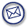 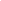 Average6.77.865.007.668.507.416.587.336.0